                Gobierno Municipal El Salto 2018-2021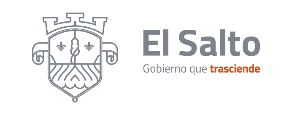 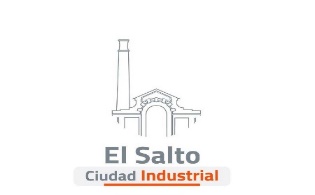 Resumen de informe mayo 2021DIRECCIÓN DE PROTECCIÓN CIVIL Y BOMBEROS DIRECCIÓN DE PROTECCIÓN CIVIL Y BOMBEROS ACTIVIDADRESULTADOS SERVICIOS ATENDIDOS147Incendios53 pastizal 13 incendio en casa habitación 3 incendio de vehículo7 quema urbana0 incendio en comercio0 incendio en edificio0 incendios de fabricas  7 Quema urbana 13 otros incendios0 incendio forestal Choques vehiculares12Fugas y olores de gas LP y derrame de químicos 13Captura, rescate y traslado de animales 7Enjambres de abejas2Árboles y cables caídos3Falsas alarmas 10Volcaduras 2Rescate de personas1Otros servicios8Visitas de Inspección a giro71Solicitudes de Inspección 172Dictámenes otorgados  63Reuniones virtuales3